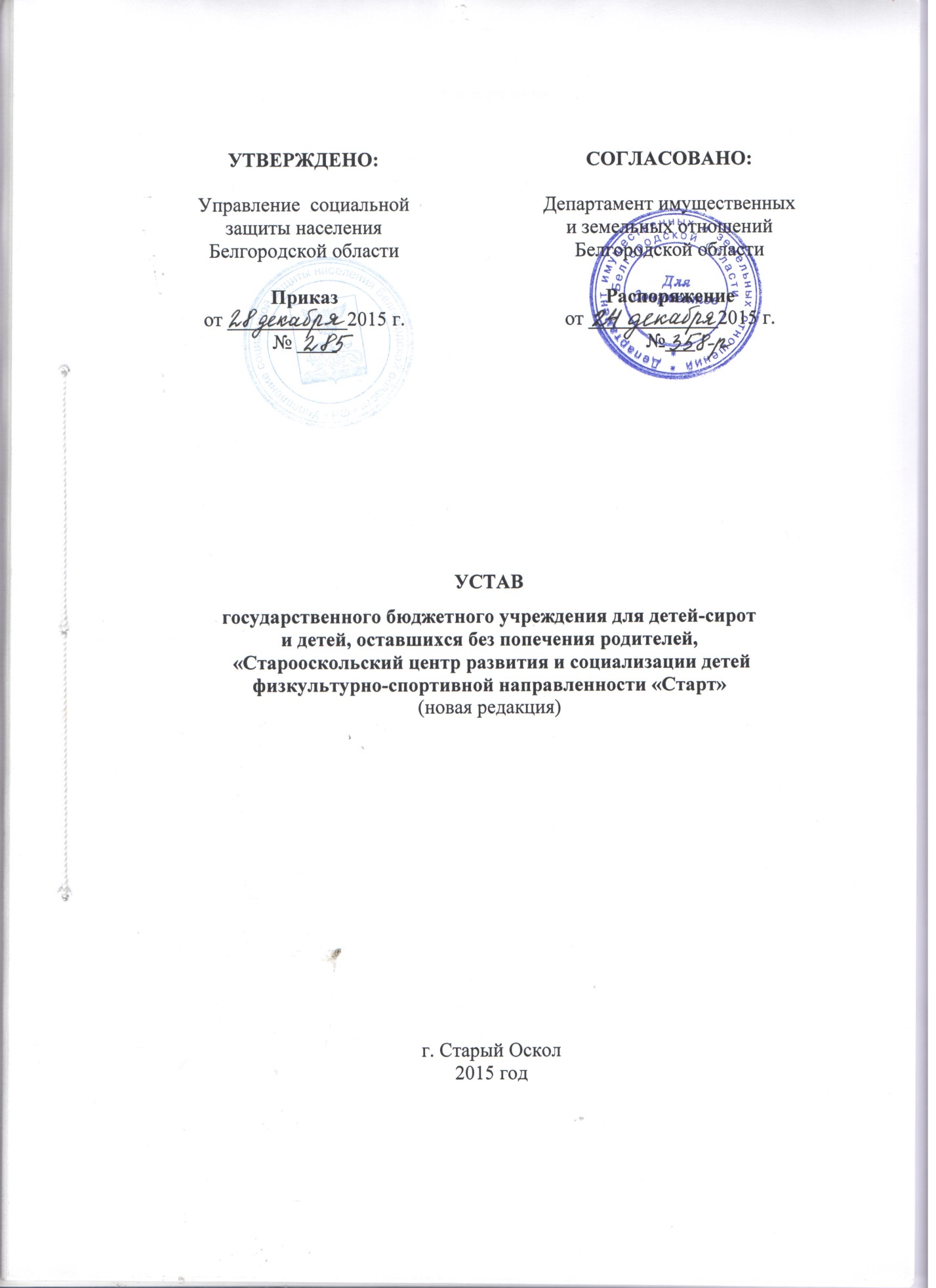 СодержаниеОбщие положения1.1. Настоящий Устав государственного бюджетного учреждения для детей-сирот и детей, оставшихся без попечения родителей, «Старооскольский центр развития и социализации детей физкультурно-спортивной направленности «Старт» является новой редакцией устава государственного бюджетного образовательного учреждения для детей-сирот и детей, оставшихся без попечения родителей, «Старооскольский детский дом», разработанной в связи с приведением в соответствие с действующим законодательством на основании Федерального закона от 29 декабря 2012 года № 273-ФЗ «Об образовании в Российской Федерации», постановления Правительства Российской Федерации от 24 мая 2014 года № 481 «О деятельности организаций для детей-сирот и детей, оставшихся без попечения родителей, и об устройстве в них детей, оставшихся без попечения родителей».1.2. Полное наименование: государственное бюджетное учреждение для детей-сирот и детей, оставшихся без попечения родителей, «Старооскольский центр развития и социализации детей физкультурно-спортивной направленности «Старт». 1.3. Сокращенное наименование: ГБУ «Старооскольский центр развития и социализации детей физкультурно-спортивной направленности «Старт».1.4. Место нахождения: 309508 Белгородская область, г. Старый Оскол, улица Рубежная, дом 30.1.5. Юридический адрес: 309508 Белгородская область, г. Старый Оскол, улица Рубежная, дом 30.1.6. Государственное бюджетное учреждение для детей-сирот и детей, оставшихся без попечения родителей, «Старооскольский центр развития и социализации детей физкультурно-спортивной направленности «Старт» (далее Учреждение) является организацией предназначенной для:воспитания, обучения и содержания детей-сирот и детей, оставшихся без попечения родителей, а также детей, чьи родители, усыновители, опекуны или попечители по уважительным причинам не могут исполнять свои обязанности в отношении ребёнка, с сохранным интеллектом (далее – Воспитанники);  временного проживания и постинтернатного сопровождения в социальной гостинице выпускников учреждений для детей-сирот и детей, оставшихся без попечения родителей, обучающихся в учреждениях среднего и высшего профессионального образования и (или) оказавшихся в трудной жизненной ситуации (далее - Выпускники); постинтернатного сопровождения выпускников учреждений для детей-сирот и детей, оставшихся без попечения родителей, проживающих на территории Старооскольского городского округа (далее – выпускники Старооскольского городского округа).1.7. Дети-сироты и дети, оставшиеся без попечения родителей, помещаются под надзор в Учреждение временно, на период до их устройства на воспитание в семью.1.8. Организационно-правовая форма Учреждения - государственное учреждение, тип - бюджетное учреждение.1.9. Собственником имущества (Учредителем) Учреждения является Белгородская область.1.10. Функции и полномочия Учредителя Учреждения от имени Белгородской области осуществляет управление социальной защиты населения Белгородской области (далее - Управление). Юридический адрес Управления: 308000, г. Белгород, пр-т Славы, д.24.      Функции и полномочия собственника имущества Учреждения осуществляют департамент имущественных и земельных отношений Белгородской области и Управление в пределах своих компетенций.1.11. Материальное обеспечение, содержание, воспитание и обучение Воспитанников в Учреждении осуществляется на основе полного государственного обеспечения, включающего в себя предоставление им на период пребывания в Учреждении бесплатных услуг: питания, проживания, медицинского обслуживания, образования, обеспечения одеждой, обувью,  мягким инвентарём. Материальное обеспечение Выпускников, обучающихся в учреждениях среднего и высшего профессионального образования, осуществляется на основе полного государственного обеспечения в Учреждении или в учреждении профессионального образования до его окончания.В порядке исключения Учреждение может предоставлять бесплатно жилое помещение (койко-место) для временного проживания, питание, одежду, обувь, мягкий инвентарь Выпускникам в возрасте до 23 лет, оказавшимся в трудной жизненной ситуации, временно не работающим и не обучающимся.1.12. Учреждение в своей деятельности руководствуется Конвенцией о правах ребёнка и иными международными актами в области защиты прав ребёнка, Конституцией Российской Федерации, Семейным кодексом Российской Федерации, федеральными законами «О некоммерческих организациях», «Об основах социального обслуживания граждан в Российской Федерации», «Об образовании в Российской Федерации», «Об опеке и попечительстве», указами и распоряжениями Президента Российской Федерации, постановлениями и распоряжениями Правительства Российской Федерации, нормативными правовыми актами Министерства образования и науки Российской Федерации, Порядком организации и осуществления образовательной деятельности по дополнительным общеобразовательным (общеразвивающим) программам, и иными нормативно–правовыми актами Российской Федерации и Белгородской области, настоящим Уставом, локальными актами Учреждения.1.13. Учреждение является юридическим лицом (некоммерческой организацией), от своего имени приобретает и осуществляет имущественные и личные неимущественные права, несёт обязанности, выступает истцом и ответчиком в судах общей юрисдикции, арбитражном суде в соответствии с законодательством Российской Федерации. 1.14. Права юридического лица в части ведения уставной 
финансово-хозяйственной деятельности возникают у Учреждения с момента его государственной регистрации, право на осуществление образовательной деятельности, на получение социальных гарантий, компенсаций и других мер социальной поддержки, предусмотренных законодательством Российской Федерации, - с момента выдачи ему лицензии.1.15. Учреждение является получателем бюджетных средств, имеет самостоятельный баланс по основной деятельности, открытые в установленном порядке лицевые счета в органах федерального казначейства,  печать со своим наименованием и наименованием Управления, штампы, бланки.1.16. Учреждение осуществляет свою деятельность в соответствии с государственным заданием.Государственное задание для Учреждения в соответствии с предусмотренным настоящим Уставом основными видами деятельности формируется в порядке, установленном действующим законодательством  Российской Федерации.Учреждение не вправе отказаться от выполнения государственного задания. Уменьшение объёма субсидии, предоставленной на выполнение государственного задания, в течение срока  его выполнения осуществляется только при соответствующем изменении государственного задания.1.17. Финансирование деятельности осуществляется в пределах лимитов бюджетных ассигнований, предусмотренных законом об областном бюджете Белгородской области на соответствующий финансовый год и плановый период, и привлечённых внебюджетных средств.1.18. Контроль деятельности Учреждения осуществляется Управлением, а также государственными органами в пределах, установленных законодательством Российской Федерации полномочий.1.19. Учреждение самостоятельно в подборе и расстановке кадров, финансовой, хозяйственной и иной деятельности в пределах, установленных законодательством Российской Федерации и Белгородской области, настоящим Уставом.2. Предмет,  цели, задачи и виды деятельности Учреждения2.1. Учреждение осуществляет свою деятельность в соответствии с предметом и целями деятельности, определёнными законодательством Российской Федерации, Белгородской области и настоящим уставом, в целях обеспечения реализации предусмотренных законодательством Российской Федерации полномочий органа государственной власти в сфере опеки и попечительства, образования, социальной защиты населения.2.2. Деятельность Учреждения строится на принципах наилучшего обеспечения интересов Воспитанников и Выпускников, гуманизма, общедоступности, приоритета общечеловеческих ценностей, гражданственности, свободного развития личности, защиты прав и интересов и светского характера образования Воспитанников и Выпускников. 2.3. Предметом деятельности Учреждения является совокупность видов деятельности, посредством которых достигаются цели деятельности Учреждения.2.4. Целями деятельности Учреждения являются:2.4.1. Содействие передаче Воспитанников на воспитание в семью.2.4.2. Разностороннее развитие, социализация, воспитание, образование и содержание Воспитанников и Выпускников, соответствующее их состоянию здоровья и потребностям, в безопасных, благоприятных, приближенных к семейным, условиям, отвечающих требованиям законодательства Российской Федерации.2.4.3. Осуществление образовательной деятельности по дополнительным общеобразовательным (общеразвивающим) программам с приоритетом физкультурно-спортивной направленности. 2.4.4. Обеспечение защиты прав и законных интересов Воспитанников и Выпускников.2.4.5. Оказание помощи в получении Воспитанниками начального, основного общего образования и создание условий для получения ими среднего (полного) общего образования.2.4.6. Проведение коррекционных, реабилитационных, учебно-оздоровительных, физкультурно-спортивных мероприятий для разностороннего развития, социализации и адаптации к жизни в обществе.2.4.7. Осуществление постинтернатного сопровождения Выпускников, а также выпускников Старооскольского городского округа.2.5. Основные задачи Учреждения:2.5.1. Создание условий для развития жизненных компетенций Воспитанников и Выпускников с целью подготовки их к жизни в замещающей семье и созданию собственной семьи.2.5.2. Создание благоприятных условий пребывания, приближенных к семейным, способствующих интеллектуальному, эмоциональному, духовному, нравственному и физическому развитию Воспитанников и Выпускников.2.5.3. Освоение образовательных программ, обучение и воспитание в интересах личности, общества и государства.2.5.4. Обеспечение охраны и укрепления здоровья Воспитанников и  Выпускников; формирование навыков здорового образа жизни.2.5.5. Создание условий для развития каждого Воспитанника и Выпускника, удовлетворение их потребностей в самообразовании и освоении  программ дополнительного образования.  Обеспечение  условий для освоения Воспитанниками и Выпускниками ценностей здорового образа жизни в соответствии с их задатками, способностями, личностными установками, потребностями, интересами, уровнем физического развития.2.5.6. Обеспечение психолого-медико-педагогической коррекции, реабилитации и социальной адаптации Воспитанников и Выпускников;2.5.7. Обеспечение постинтернатного сопровождения Выпускников, а также выпускников Старооскольского городского округа.2.5.8. Оказание социальных, медицинских и образовательных услуг в порядке, установленном законодательством Российской Федерации и Белгородской области.2.6. Для достижения целей, указанных в п.2.4. настоящего Устава, Учреждение осуществляет следующие виды деятельности:2.6.1. Прием и содержание Воспитанников, в том числе создание условий пребывания Воспитанников в Учреждении, приближенных к семейным и обеспечивающих их безопасность. 2.6.2. Реализация дополнительных общеобразовательных (общеразвивающих) программ в соответствии с лицензией на осуществление образовательной деятельности  с приоритетом физкультурно-спортивного направления.2.6.3. Уход за Воспитанниками, организация  их физического развития с учетом возраста и индивидуальных особенностей, организация получения образования, а также их воспитание, в том числе физическое, познавательно-речевое, социально-личностное, художественно-эстетическое, включая духовно-нравственное, патриотическое, трудовое, с привлечением к самообслуживающему труду, мероприятиям по благоустройству территории Учреждения, в учебных мастерских и подсобном хозяйстве.2.6.4.   Осуществление полномочий опекуна (попечителя) в отношении Воспитанников, в том числе защита их прав и законных интересов.2.6.5. Деятельность по предупреждению нарушения личных неимущественных и имущественных прав Воспитанников и Выпускников.2.6.6. Восстановление нарушенных прав Воспитанников и Выпускников, представление их интересов в отношениях с любыми физическими и юридическими лицами, в том числе в судах.2.6.7. Организация содействия устройству Воспитанников в семью, включая консультирование лиц, желающих усыновить (удочерить) или принять под опеку (попечительство) ребёнка, по вопросам семейного устройства и защиты прав Воспитанников, в том числе участия в подготовке граждан, желающих принять детей на воспитание в свои семьи, организуемой органами опеки и попечительства или организациями, наделенными полномочием по такой подготовке.2.6.8. Подготовка Воспитанников к усыновлению (удочерению) и передаче под опеку (попечительство), возврату в биологическую семью.2.6.9. Психолого-медико-педагогическая реабилитация Воспитанников и Выпускников, в том числе реализация мероприятий по оказанию им психологической (психолого-педагогической) помощи, включая организацию психопрофилактической и психокоррекционной работы, психологической помощи Воспитанникам и Выпускникам, возвращённым в Учреждение после устройства на воспитание в семью.2.6.10. Создание условий доступности получения Воспитанниками  с ограниченными возможностями здоровья и детьми-инвалидами услуг, предоставляемых Учреждением.2.6.11. Осуществление мероприятий по обеспечению оптимального физического и нервно-психического развития Воспитанников.2.6.12. Оказание медицинской помощи Воспитанникам, осуществляемой в порядке, устанавливаемом Министерством здравоохранения Российской Федерации.2.6.13. Организация и проведение профилактических и иных медицинских осмотров, а также диспансеризации Воспитанников в порядке, установленном законодательством Российской Федерации.2.6.14. Оказание Воспитанникам квалифицированной помощи в обучении и коррекции имеющихся проблем в развитии.2.6.15. Организация, обеспечение и оптимизация санитарно-гигиенического и противоэпидемического режимов, режима дня, рационального питания и двигательного режима Воспитанников.2.6.16. Осуществление реализации индивидуальных программ реабилитации детей-инвалидов.2.6.17. Организация отдыха и оздоровления Воспитанников.2.6.18. Ведение в установленном порядке личных дел Воспитанников.2.6.19. Оказание консультативной, психологической, педагогической, юридической, социальной и иной помощи лицам, усыновившим (удочерившим) или принявшим под опеку (попечительство) ребёнка.2.6.20. Оказание консультативной, психологической, педагогической, юридической, социальной и иной помощи лицам из числа детей, завершивших пребывание в Учреждении, в соответствии с законодательством Российской Федерации и законодательством субъекта Российской Федерации.2.6.21. Другие виды деятельности, направленные на обеспечение защиты прав Воспитанников и Выпускников.2.7. Для достижения целей, указанных в п.2.4. настоящего Устава, Учреждение также может осуществлять следующие виды деятельности:2.7.1. Консультативная, психологическая, педагогическая, юридическая, социальная и иная помощь родителям детей в целях профилактики отказа родителей от воспитания своих детей, ограничения их в родительских правах, лишения их родительских прав, а также в целях обеспечения возможности восстановления родителей в родительских правах или отмены ограничения родительских прав. 2.7.2. Организация проведения информационных кампаний по привлечению лиц, желающих усыновить (удочерить) или принять под опеку (попечительство) ребенка, а также по проведению совместных культурно-массовых мероприятий с такими лицами, благотворительными организациями, волонтёрами и другими лицами. 2.7.3. Содействие в предоставлении медицинской, психологической, педагогической, юридической, социальной помощи, не относящейся к социальным услугам (социальное сопровождение), родителям, опекунам, попечителям несовершеннолетних детей на основе межведомственного взаимодействия в соответствии с законодательством Российской Федерации.2.8. В целях защиты прав и законных интересов Воспитанников и Выпускников Учреждение взаимодействует с органами опеки и попечительства, органами, осуществляющими управление в сфере образования, органами управления в сфере здравоохранения, органами социальной защиты населения и иными органами, организациями и службами.2.9. В целях создания условий для возврата Воспитанников в родную семью, а при невозможности воссоединения семьи - условий для устройства Воспитанников на воспитание в семью, осуществляется совместно с органами опеки и попечительства индивидуальная работа, направленная на максимально возможное сокращение сроков пребывания ребёнка в Учреждении. 2.10. Учреждение имеет право в установленном порядке:2.10.1. Осуществлять иную приносящую доходы деятельность, направленную на достижение целей Учреждения и соответствующую этим целям.2.10.2. Планировать свою деятельность и определять перспективы развития.2.10.3. По согласованию с Управлением открывать структурные подразделения.2.10.4. Заключать договоры с учреждениями, организациями, предприятиями и физическими лицами на предоставление работ и услуг, в соответствии с видами деятельности Учреждения, указанными в Уставе.2.10.5. Осуществлять внешнеэкономические связи в соответствии с действующим законодательством Российской Федерации.2.10.6. Устанавливать размер надбавок, доплат, поощрений и других выплат стимулирующего характера на основании внутренних локальных актов Учреждения и в соответствии с действующим законодательством Российской Федерации и Белгородской области, регулирующего правоотношение в данной области.2.10.7. Оказывать социальные услуги, перечень которых утверждён федеральным законодательством и законодательством Белгородской области, в соответствии с требованиями национальных стандартов РФ в сфере социального обслуживания населения.2.10.8. Размещать в установленном порядке заказ на поставку товаров, выполнение работ, оказание услуг в соответствии с действующим законодательством Российской Федерации о контрактной системе в сфере закупок.2.10.9. Осуществлять иные права, предусмотренные настоящим Уставом и законодательством Российской Федерации.2.11. Для реализации основных задач Учреждение:2.11.1. Самостоятельно разрабатывает программу своей деятельности в соответствии с законодательством Российской Федерации, лицензией, настоящим Уставом.2.11.2. Разрабатывает и утверждает правила внутреннего трудового распорядка, иные локальные акты, в порядке, установленном законодательством.2.11.3. Выбирает формы, методы и средства организации образовательной деятельности соответственно возрасту, интересам и потребностям детей в пределах, определённых законодательством Российской Федерации в сфере образования.2.11.4. Определяет структуру Учреждения, структуру управления Учреждением;2.11.5. Привлекает для осуществления своей уставной деятельности дополнительные источники финансирования и материальные средства в порядке, установленном законодательством.2.11.6. Осуществляет материально-техническое обеспечение деятельности, оборудование помещений в соответствии с государственными, областными и местными нормами и требованиями.2.11.7. Предоставляет Учредителю и общественности ежегодный отчёт о поступлении и расходовании финансовых и материальных средств.2.11.8. Устанавливает штатное расписание, если иное не установлено нормативными правовыми актами Российской Федерации.2.11.9. Осуществляет приём на работу работников, заключает с ними и расторгает трудовые договоры, если иное не установлено законодательством Российской Федерации, распределяет должностные обязанности, создаёт условия и организует дополнительное профессиональное образование работников.2.11.10. Разрабатывает и утверждает по согласованию с Учредителем программы развития Учреждения, если иное не установлено законодательством Российской Федерации.2.11.11. Обеспечивает в Учреждении необходимые условия содержания Воспитанников и Выпускников.2.11.12. Создаёт необходимые условия для охраны и укрепления здоровья, организации питания Воспитанников, Выпускников и работников Учреждения.2.11.13. Создаёт условия для занятия Воспитанниками и Выпускниками физической культурой и спортом.2.11.14. Обеспечивает создание и ведение официального сайта Учреждения в сети «Интернет».2.11.15. Учреждение самостоятельно в осуществлении образовательного процесса, подборе и расстановке кадров, научной, финансовой, хозяйственной и иной деятельности в пределах, установленных  законодательством Российской Федерации и Белгородской области, настоящим Уставом.2.11.16. Осуществляет иные права, предусмотренные настоящим Уставом и законодательством Российской Федерации.2.12. Учреждение обязано:2.12.1. Соблюдать действующее законодательство Российской Федерации и настоящий Устав.2.12.2. Обеспечить поддерживание дисциплины на основе уважения человеческого достоинства Воспитанников, Выпускников, работников, применение методов физического и психического насилия по отношению к Воспитанникам и Выпускникам не допускается.2.12.3. Выполнить утвержденное государственное задание.2.12.4. Согласовывать с Управлением структуру Учреждения.2.12.5. Нести ответственность в соответствии с действующим законодательством за нарушение договорных обязательств.2.12.6. Возмещать ущерб, причинённый нерациональным использованием земли и других природных ресурсов, загрязнением окружающей среды, нарушением правил безопасности, санитарно-гигиенических норм и требований по защите здоровья работников, Воспитанников, Выпускников.2.12.7. Обеспечивать работников Учреждения безопасными условиями труда и нести ответственность в установленном законом порядке за ущерб, причинённый здоровью работника при исполнении трудовых обязанностей.2.12.8. Нести ответственность за сохранность документов (управленческих, финансово-хозяйственных и других).2.12.9. Хранить и использовать в установленном порядке документы по личному составу.2.12.10. Осуществлять оперативный бухгалтерский учёт результатов хозяйственной, производственной и иной деятельности, вести статистическую и бухгалтерскую отчетность, отчитываться о результатах деятельности в порядке и сроки, установленные законодательством Российской Федерации.За искажение государственной отчетности должностные лица Учреждения несут установленную законодательством Российской Федерации дисциплинарную, административную и уголовную ответственность.2.12.11. Соблюдать правила техники безопасности, пожарной безопасности, санитарно-гигиенические нормы.2.12.12. Оплачивать труд работников с соблюдением гарантий, установленных законодательством Российской Федерации и Белгородской области.2.12.13. Осуществлять обязательное медицинское страхование и социальное обеспечение работников Учреждения в порядке и на условиях, установленных законодательством Российской Федерации.2.12.14. Осуществлять уплату налогов, сборов и иных обязательств, платежей в бюджетную систему Российской Федерации.2.13. Ревизия деятельности Учреждения осуществляется Контрольно-счётной палатой Белгородской области, Управлением, территориальным управлением Росфиннадзора в Белгородской области, а также налоговой инспекцией, другими организациями и органами управления в пределах их компетенции, определённой законодательством и иными правовыми актами Российской Федерации и Белгородской области, настоящим Уставом.2.14. Учреждение в порядке, установленном законодательством Российской Федерации, несёт ответственность за:2.14.1. Невыполнение функций, определённых Уставом.2.14.2. Качество реализуемых образовательных программ. 2.14.3. Соответствие форм, методов и средств организации образовательного процесса возрасту, интересам и потребностям детей.2.14.4.Жизнь и здоровье Воспитанников, Выпускников и работников Учреждения.2.14.5. Нарушение прав и свобод Воспитанников, Выпускников и работников Учреждения.2.14.6. Нарушение правил техники безопасности, пожарной безопасности, санитарно-гигиенических норм и требований по защите здоровья Воспитанников, Выпускников.2.14.7. Ненадлежащее проведение мобилизационных, антитеррористических мероприятий, а также мероприятий по делам гражданской обороны и чрезвычайных ситуаций.2.14.8. Необеспечение сохранности закреплённого на праве оперативного управления имущества.2.14.9. Иное, предусмотренное законодательством Российской Федерации.3. Организация деятельности Учреждения3.1. В Учреждение принимаются следующие категории детей в возрасте от 3 (в случае наличия братьев и сестёр с 2,5) до 23 лет:дети-сироты; дети, отобранные у родителей по решению суда;дети, родители которых лишены родительских прав, ограничены в родительских правах, осуждены, признаны недееспособными, находятся на длительном лечении, а также местонахождение родителей которых не установлено;дети, чьи родители, усыновители, опекуны или попечители по уважительным причинам не могут исполнять свои обязанности в отношении ребёнка; лица из числа детей-сирот и детей, оставшихся без попечения родителей.3.2. Дети, указанные в п. 3.1. настоящего Устава, помещаются под надзор в Учреждение на основании акта органа опеки и попечительства о помещении ребёнка под надзор в организацию для детей-сирот, принимаемого органом опеки и попечительства в течение одного месяца со дня выявления детей на основании следующих документов:а) личное дело ребёнка, сформированное органом опеки и попечительства в соответствии с Правилами ведения личных дел несовершеннолетних подопечных, утвержденными постановлением Правительства Российской Федерации от 18 мая 2009 г. N 423 «Об отдельных вопросах осуществления опеки и попечительства в отношении несовершеннолетних граждан»;б) направление органа или организации, осуществляющих функции и полномочия учредителя Учреждения, или органа исполнительной власти субъекта Российской Федерации, осуществляющего полномочия в сфере опеки и попечительства, выданного в установленном субъектами Российской Федерации порядке.3.3. Пребывание детей со дня выявления детей до принятия акта, указанного в пункте 3.2. настоящего Устава, обеспечивается в Учреждении на основании акта органа опеки и попечительства о временном пребывании ребёнка в Учреждении.
3.4. Учреждением обеспечивается в течение одного месяца со дня издания акта, указанного в пункте 3.2. настоящего Устава, направление ребёнка, помещаемого под надзор в Учреждение, на медицинское обследование, осуществляемое в порядке, устанавливаемом Правительством Российской Федерации. По результатам медицинского обследования ребёнка медицинской организацией, оказывающей первичную медико-санитарную помощь, выдаётся заключение о состоянии здоровья ребёнка с приложением результатов медицинского обследования, которое представляется Учрежеднием в орган опеки и попечительства.3.5. В случае помещения в Учреждение ребёнка с ограниченными возможностями здоровья Учреждением обеспечивается его направление на комплексное психолого-медико-педагогического обследование, проводимое в порядке, устанавливаемом Министерством образования и науки Российской Федерации по согласованию с Министерством здравоохранения Российской Федерации, по результатам которого выдается заключение территориальной психолого-медико-педагогической комиссии.3.6. Документы, предусмотренные пунктами 3.2., 3.4., 3.5. настоящего Устава, предоставляются органами опеки и попечительства в Учреждение не позднее одного месяца со дня помещения ребёнка в Учреждение.3.7. В целях обеспечения и защиты прав и законных интересов Воспитанников, в том числе права жить и воспитываться в семье, Учреждением составляется индивидуальный план развития и жизнеустройства Воспитанника, который утверждается соответствующим актом органа опеки и попечительства и пересматривается не реже одного раза в полгода.3.8. Дети, чьи родители, усыновители либо опекуны (попечители) (далее - законные представители) согласно пункту 2 статьи 155.1 Семейного кодекса Российской Федерации не могут исполнять свои обязанности в отношении детей, могут быть временно помещены в Учреждение по заявлению законных представителей, а также с учетом мнения детей, достигших 10-летнего возраста.
3.9. Для временного помещения в Учреждение, указанных в пункте 3.8. настоящего Устава, законный представитель обращается в орган опеки и попечительства по месту жительства или пребывания ребенка в целях заключения соглашения между законным представителем, Учреждением и органом опеки и попечительства о временном пребывании ребенка в Учреждении, примерная форма которого утверждается Министерством образования и науки Российской Федерации. В соглашении предусматриваются мероприятия по предоставлению семье консультативной, психологической, педагогической, юридической, социальной и иной помощи, оказываемой в порядке, определенном законодательством Российской Федерации о социальном обслуживании, обязанности законного представителя ребенка в части его воспитания, посещения и участия в обеспечении содержания ребенка в Учреждении, срок пребывания ребенка в Учреждении, права и обязанности Учреждения, а также ответственность сторон за нарушение условий соглашения.3.10. В случае продления сроков пребывания ребёнка в Учреждении, определённых в соглашении, указанном в пункте 3.9. настоящего Устава, руководитель Учреждения информирует об этом орган опеки и попечительства.3.11. При временном помещении в Учреждение детей, имеющих законных представителей, в целях обеспечения пребывания ребёнка в течение периода, когда законные представители по уважительным причинам не могут исполнять свои обязанности в отношении ребёнка, органом опеки и попечительства в Учреждение представляются:а) личное заявление законного представителя о временном помещении ребёнка в Учреждение с указанием причин и срока такого помещения;б) копия свидетельства о рождении или паспорта ребёнка;в) копии документов, удостоверяющих личность и полномочия законных представителей;г) сведения о близких родственниках ребёнка (при наличии);д) заключение медицинской организации, оказывающей первичную медико-санитарную помощь по месту жительства или пребывания ребёнка, о состоянии здоровья ребёнка с приложением результатов медицинского обследования ребёнка, временно помещаемого в Учреждение;е) заключение центральной психолого-медико-педагогической комиссии (при его наличии) - для детей с ограниченными возможностями здоровья;ж) индивидуальная программа реабилитации ребёнка-инвалида (при ее наличии);з) направление органа или организации, осуществляющих функции и полномочия учредителя Учреждения, или органа исполнительной власти субъекта Российской Федерации, осуществляющего полномочия в сфере опеки и попечительства, выданное в установленном субъектами Российской Федерации порядке;и) акт обследования условий жизни ребёнка.3.12. Учреждение при наличии соответствующих условий с учётом санитарных норм и правил рассчитано не более чем на 70 Воспитанников и Выпускников.3.13. Воспитательные группы формируются преимущественно по принципу совместного проживания и пребывания в группе Воспитанников разного возраста и состояния здоровья, прежде всего полнородных и неполнородных братьев и сестёр, детей – членов одной семьи и детей, находящихся в родственных отношениях, которые ранее воспитывались в одной семье, за исключением случаев, когда это противоречит интересам детей.3.14. В Учреждении при наличии соответствующих условий с учётом санитарно-эпидемиологических требований, возрастных и индивидуальных особенностей Воспитанников, родственных отношений, медицинских показаний организуются воспитательные группы численностью не более 8 человек, а при наличии Воспитанников в возрасте до 4 лет – не более 6 человек.3.15. Перевод Воспитанников из одной воспитательной группы в другую не допускается, за исключением случаев, когда это противоречит интересам ребёнка.3.16. Помещения, в которых размещаются воспитательные группы в Учреждении, включают в себя соответствующим образом оборудованные жилые комнаты, санузлы, помещения для отдыха, игр, занятий, приёма и (или) приготовления пищи, а также бытовые помещения.3.17. За воспитательной группой закрепляется ограниченное количество педагогических работников Учреждения, постоянно находящихся с воспитательной группой Воспитанников и Выпускников, выполняющих также функции воспитателей, индивидуальных кураторов (наставников) Воспитанников и Выпускников, в том числе на этапе подготовки к выпуску из Учреждения и непосредственно перед выпуском. Замещение педагогических работников работниками из других воспитательных групп не допускается, за исключением случаев увольнения работников, их болезни или отпуска.3.18. Учреждение обеспечивает в соответствии с возрастом и особенностями развития Воспитанников наличие развивающего, обучающего, игрового и спортивного оборудования и инвентаря, издательской продукции, мебели, технических и аудиовизуальных средств воспитания и обучения, отвечающих требованиям санитарно-эпидемиологических правил и нормативов, требованиям к безопасности продукции, установленным законодательством Российской Федерации.3.19. В Учреждении обеспечивается возможность Воспитанникам и Выпускникам иметь индивидуальное пространство для занятий и отдыха, личные вещи в свободном беспрепятственном доступе, в том числе одежду, игрушки, книги и другие вещи, которые могут храниться в комнате Воспитанников  и Выпускников или других помещениях, отведенных под проживание группы, а также их сохранность. 3.20. Организация воспитания Воспитанников строится с учётом их индивидуальных особенностей. Режим дня, обеспечивающий рациональное сочетание воспитательной и образовательной деятельности, а также общественно-полезного труда и отдыха, составляется с учетом круглосуточного пребывания детей в Учреждении и учитывает участие Воспитанников в проведении массовых досуговых мероприятий, включая личное время, предоставление возможности самостоятельного выбора формы проведения досуга с учётом возраста и интересов Воспитанников.3.21. Организация питания Воспитанников осуществляется в соответствии с физиологическими нормами, возрастом и состоянием здоровья.Учреждение обеспечивает гарантированное сбалансированное питание в соответствии с действующим законодательством Российской Федерации, установленными нормами, санитарными правилами, гигиеническими требованиями.3.22. Учреждение обеспечивает соблюдение установленных государственными санитарно-эпидемиологическими правилами и гигиеническими нормативами (санитарными правилами) санитарно-эпидемиологических требований к обеспечению безопасности и (или) безвредности для Воспитанников факторов среды обитания, условий деятельности Учреждения, используемых им территорий, зданий, строений, сооружений, помещений, оборудования и транспортных средств.3.23. Отдых и оздоровление Воспитанников в каникулярный период осуществляются в соответствии с планом, утверждаемым директором Учреждения, включающим познавательные, культурно-развлекательные и физкультурно-оздоровительные мероприятия, направленные на интеллектуальное, эмоциональное, духовное, нравственное и физическое развитие Воспитанников.3.24. Учреждением обеспечивается обучение Воспитанников и Выпускников по дополнительным общеразвивающим программам, в том числе посещение детьми клубов, секций, кружков, студий и объединений по интересам, действующих в иных организациях, а также участие в конкурсах, олимпиадах, выставках, смотрах и массовых мероприятиях для детей с учетом их возраста и состояния здоровья, физического и психического развития, в том числе путём обеспечения участия в таких мероприятиях работников Учреждения и добровольцев (волонтеров).3.25. В Учреждении не допускается принуждение Воспитанников и Выпускников к вступлению в общественные, общественно-политические организации (объединения), движения и партии, религиозные организации (объединения), а также принудительное привлечение их к деятельности этих организаций, объединений и участию в агитационных кампаниях и политических акциях.3.26. Дисциплина в Учреждении поддерживается на основе уважения человеческого достоинства Воспитанников, Выпускников, сотрудников. Применение методов физического или психического насилия по отношению к Воспитанникам и Выпускникам не допускается.3.27. Перевод Воспитанников в другие организации для детей-сирот и детей, оставшихся без попечения родителей, производится с согласия Управления в следующих случаях: по состоянию здоровья; по заключению центральной психолого-медико-педагогической комиссии; в случае объединения членов одной семьи.3.28. Содействие передаче Воспитанников на воспитание в семью осуществляется Учреждением на основании Семейного кодекса Российской Федерации, в соответствии с действующим законодательством Российской Федерации.3.29. Учреждение обеспечивает комфортные условия для посещения Воспитанников лицами, желающими усыновить (удочерить) или принять под опеку (попечительство) ребенка, получившими в установленном порядке направление на посещение ребенка, в целях знакомства и установления контакта между ребёнком и указанными лицами.3.30. Учреждение обеспечивает ознакомление лиц, желающих усыновить (удочерить) или принять под опеку (попечительство) ребёнка, получивших в установленном порядке направление на посещение ребёнка, с личным делом ребёнка, а также проведение консультаций с медицинским работником, педагогом-психологом и другими работниками Учреждения.3.31. Учреждение посредством телефонных переговоров, переписки и личных встреч обеспечивает условия для общения Воспитанников с законными представителями и родственниками, в том числе в целях нормализации отношений в семье и содействия возвращению ребёнка в семью (за исключением случаев, когда такое общение запрещено органами опеки и попечительства законным представителям и родственникам Воспитанников в связи с тем, что оно противоречит интересам Воспитанников, в случаях и порядке, которые установлены законодательством Российской Федерации), а также с другими значимыми для Воспитанников лицами (друзьями, соседями и др.) с обеспечением соблюдения правил внутреннего распорядка Учреждения и безопасности Воспитанников как на территории Учреждения, так и за ее пределами.3.32. Учреждение вправе осуществлять временную передачу Воспитанников в семьи граждан, постоянно проживающих на территории Российской Федерации, в соответствии с действующим законодательством Российской Федерации, на основании представленных гражданином документов, утверждённых постановлением Правительства Российской Федерации, в интересах ребёнка в целях обеспечения его воспитания и гармоничного развития (на период каникул, выходных и нерабочих праздничных дней и другое).Данная передача не допускается, если пребывание ребёнка в семье может создать угрозу причинения вреда физическому и (или) психическому здоровью ребёнка, его нравственному развитию, либо иную угрозу его законным интересам.3.33. Учреждение может разрешать временно бесплатно проживать и питаться в Учреждении лицам из числа детей, завершивших пребывание в организации для детей-сирот, но не старше 23 лет.3.34. Помощь в социальной адаптации Воспитанников и Выпускников в возрасте до 18 лет и лиц в возрасте от 18 лет и старше, подготовке Воспитанников и Выпускников к самостоятельной жизни, в том числе в осуществлении мер по защите их прав и законных интересов, может осуществляться Учреждением посредством оказания консультативной, психологической, педагогической, юридической, социальной и иной помощи, содействия в получении образования и трудоустройстве, защите прав и законных интересов, представительства в государственных органах и органах местного самоуправления, организациях, а также посредством предоставления при необходимости возможности временного проживания в порядке, определяемом законами или нормативными правовыми актами субъекта Российской Федерации.3.35. Воспитанники школьного возраста получают начальное общее, основное общее, среднее общее образование в близлежащих общеобразовательных организациях с учётом их желаний и способностей к обучению.3.36. Взаимодействие Учреждения с негосударственными некоммерческими, в том числе общественными и религиозными, организациями, благотворительными фондами, а также отдельными гражданами - добровольцами (волонтёрами) осуществляется в целях реализации мероприятий, направленных на профилактику социального сиротства и совершенствование организации деятельности по воспитанию, обучению, обеспечению сопровождения Воспитанников и Выпускников в случае оказания Воспитанникам и Выпускникам медицинской помощи, развитию и социальной адаптации Воспитанников и Выпускников, подготовке к самостоятельной жизни и оказанию Воспитанникам и Выпускникам юридической помощи в порядке, установленном законодательством Российской Федерации.3.37. Учреждение на своем сайте в информационно-телекоммуникационной сети «Интернет» размещает ежегодный отчёт, согласованный с Управлением, который в том числе включает в себя:а) информацию об Учреждении, о задачах ее деятельности, об условиях содержания, воспитания и получения образования Воспитанниками и Выпускниками;б) информацию о численности Воспитанников, Выпускников и их возрастных группах;в) сведения о численности, структуре и составе работников Учреждения;г) информацию о направлениях работы с детьми и взаимодействии с организациями и гражданами;д) информацию о численности Воспитанников, которые были возвращены в течение года законным представителям или переданы на воспитание в семьи граждан.3.38. Учреждение может размещать информацию о своей деятельности, указанную в пункте 3.37. настоящего Устава, в средствах массовой информации.3.39. Учреждение обеспечивает доступность для Воспитанников и Выпускников в приемлемой для них форме информации о правах ребёнка, об уставе и о правилах внутреннего распорядка Учреждения, об органах государственной власти, органах местного самоуправления и их должностных лицах, осуществляющих деятельность по защите прав и законных интересов несовершеннолетних, об органах опеки и попечительства, органах внутренних дел, о прокуратуре, судах, об Уполномоченном по правам человека в Российской Федерации, Уполномоченном при Президенте Российской Федерации по правам ребёнка и (или) Уполномоченном по правам человека в Белгородской области, о комиссии по делам несовершеннолетних и защите их прав, в том числе информацию о номерах телефонов, включая круглосуточные выделенные телефоны специальной (экстренной) помощи (психологической, юридической и других), и об адресах (почтовых и электронных) указанных органов и организаций, а также возможность беспрепятственного обращения Воспитанников и Выпускников в указанные органы и получения Воспитанниками и Выпускниками бесплатной квалифицированной юридической помощи в соответствии с Федеральным законом «О бесплатной юридической помощи в Российской Федерации».4. Организация и осуществление образовательной деятельности4.1. Организация образовательной деятельности в Учреждении строится с учётом индивидуальных и возрастных особенностей Воспитанников и Выпускников  по дополнительным общеобразовательным (общеразвивающим) программам.4.2. Образовательная деятельность в Учреждении осуществляется на государственном языке Российской Федерации – русском языке.4.3. Приоритетной направленностью образовательной  деятельности по дополнительным общеобразовательным (общеразвивающим) программам в Учреждении является физкультурно-спортивная, которая направлена на:        - формирование мотивации личностного успеха в спортивной деятельности;- создание дополнительных возможностей для социализации и адаптации Воспитанников и Выпускников к жизни в обществе;	- удовлетворение индивидуальных потребностей Воспитанников и Выпускников в занятиях физической культурой и спортом;- осуществление физкультурно-оздоровительной и воспитательной работы среди Воспитанников и Выпускников, направленной на укрепление их здоровья и всестороннее физическое развитие, формирование культуры здорового, безопасного и двигательно-активного образа жизни; - формирование позитивного отношения Воспитанников и Выпускников к ценностям спорта и его активное использование в образовательной деятельности Учреждения;- повышение физкультурной грамотности Воспитанников и Выпускников;- развитие массового спорта;- организацию физкультурного досуга;- выявление в процессе систематических занятий физкультурой и спортом способных Воспитанников для привлечения их к профессиональным занятиям спортом;- профессиональное самоопределение Воспитанников по физкультурно-спортивному направлению.Для реализации образовательной  деятельности по дополнительным общеобразовательным (общеразвивающим) программам физкультурно-спортивного направления в Учреждении создаются спортивные секции, клубы, и иные объединения, деятельность которых регламентируется локальными нормативными актами Учреждения.4.4. Образовательная деятельность Учреждения по дополнительным общеобразовательным (общеразвивающим) программам также направлена на:- социализацию и адаптацию Воспитанников и Выпускников к жизни в обществе;- подготовку Воспитанников к жизни в замещающей семье;- удовлетворение индивидуальных потребностей Воспитанников и Выпускников в творческом и техническом развитии;- обеспечение физкультурно-спортивного, духовно-нравственного, гражданско-патриотического, военно-патриотического, трудового воспитания;- создание и обеспечение необходимых условий для личностного развития, укрепления здоровья, профессионального самоопределения и творческого труда Воспитанников и Выпускников;- формирование общей культуры Воспитанников и Выпускников;- удовлетворение иных образовательных потребностей и интересов Воспитанников и Выпускников, не противоречащих законодательству Российской Федерации, осуществляемых за пределами федеральных государственных образовательных стандартов и федеральных государственных требований.4.5. Дополнительные общеобразовательные (общеразвивающие) программы реализуются в Учреждении в течение всего календарного года, включая каникулярное время.4.6. Образовательный процесс по дополнительным общеобразовательным (общеразвивающие) программам в Учреждении организуется в соответствии с индивидуальными учебными планами в объединениях по интересам, сформированных в группы Воспитанников и Выпускников одного возраста или разных возрастных категорий, являющихся основным составом объединения (группа, клуб, секция, кружок, студия, ансамбль, театр, творческий коллектив, лаборатория и т.д.), а также индивидуально.Обучение по индивидуальному учебному плану, в том числе ускоренное обучение, в пределах осваиваемой дополнительной общеобразовательной программы осуществляется в порядке, установленном локальными нормативными актами Учреждения.4.7. Учреждение может реализовывать дополнительные общеобразовательные (общеразвивающие) программы различной направленности (физкультурно-спортивной, социально-педагогической, художественно-эстетической, научно-технической).4.8. В целях реализации образовательной деятельности по дополнительным общеобразовательным (общеразвивающим) программам Учреждение взаимодействует с организациями, реализующими данные виды деятельности. 4.9. Занятия в объединениях могут проводиться по группам, индивидуально или всем составом объединения.4.10. Допускается сочетание различных форм получения образования и форм обучения. Формы обучения по дополнительным общеобразовательным (общеразвивающим) программам определяются Учреждением самостоятельно, если иное не установлено законодательством Российской Федерации.4.11. Количество обучающихся в объединении, их возрастные категории, а также продолжительность учебных занятий в объединении зависят от направленности дополнительных общеобразовательных (общеразвивающих) программ и определяются локальным нормативным актом Учреждения.Каждый Воспитанник и Выпускник имеет право заниматься в нескольких объединениях, менять их.4.12. Дополнительные общеобразовательные (общеразвивающие) программы реализуются Учреждением как самостоятельно, так и посредством сетевых форм их реализации.4.13. При реализации дополнительных общеобразовательных (общеразвивающих) программ используются различные образовательные технологии, в том числе может использоваться дистанционное, электронное обучение, также может применяться форма организации образовательной деятельности, основанная на модульном принципе представления содержания образовательной программы и построения учебных планов, использовании соответствующих образовательных технологий.Могут предусматриваться как аудиторные, так и внеаудиторные занятия, которые проводятся по группам или индивидуально. Учреждение определяет формы аудиторных занятий, а также формы, порядок и периодичность проведения промежуточной аттестации Воспитанников и Выпускников.4.14. Использование при реализации образовательных программ методов и средств обучения и воспитания, образовательных технологий, наносящих вред физическому или психическому здоровью Воспитанников и Выпускников, запрещается.4.15. Расписание занятий составляется и утверждается руководителем Учреждения для создания наиболее благоприятного режима труда и отдыха Воспитанников и Выпускников по представлению педагогических работников с учётом возрастных особенностей и состояния здоровья Воспитанников и Выпускников, установленных санитарно-гигиенических норм.Для Воспитанников и Выпускников с ограниченными возможностями здоровья в Учреждении организуется образовательный процесс по основным и дополнительным образовательным программам с учетом особенностей их психофизического развития.4.16. Образовательную деятельность в Учреждении по дополнительным общеобразовательным (общеразвивающим) программам с Воспитанниками и Выпускниками осуществляют педагогические работники. С этой целью в Учреждении создаются специализированные образовательные структурные подразделения, деятельность которых определяется локальными нормативными актами Учреждения.4.17. Руководителям специализированных образовательных структурных подразделений и педагогическим работникам предоставляются в порядке, установленном Правительством Российской Федерации, права, социальные гарантии и меры социальной поддержки, предусмотренные педагогическим работникам образовательных организаций в соответствии с Федеральным законом  «Об образовании в Российской Федерации».5. Организация и осуществление постинтернатного сопровождения Выпускников и выпускников Старооскольского городского округа5.1. В Учреждении создается отделение постинтернатной адаптации с социальной гостиницей.5.2. Социальная гостиница отделения постинтернатной адаптации работает в круглосуточном режиме. Нахождение в социальной гостинице осуществляется в соответствии с правилами внутреннего распорядка. Проживание в социальной гостинице бесплатное.5.3. К деятельности отделения постинтернатной адаптации для Выпускников и выпускников Старооскольского городского округа относятся: 5.3.1. Обеспечение условий для проживания, обучения, воспитания и сопровождения Выпускников в социальной гостинице:- оказание социально-бытовых услуг с созданием социально-бытовых условий пребывания, приближенных к домашним, обеспечение площадью жилых помещений (койко-место) для временного проживания Выпускников, оказавшихся в трудной жизненной ситуации;- диагностика особенностей личности Выпускника, выявление проблем жизненной ситуации, установление факта нуждаемости в оказании социальных услуг на основании социально–психологического исследования и изучения личного дела;- организация работы по подготовке Выпускников к самостоятельной жизни в соответствии с программой сопровождения и  рабочими программами дополнительного образования;- разработка и реализация индивидуальных программ социальной адаптации и комплексного сопровождения Выпускника;- содействие профессиональному обучению и трудоустройству Выпускников;- организация досуговой деятельности Выпускников с учетом их индивидуальных особенностей и активного участия; формирование у них позитивных  интересов;  - осуществление  образовательной  деятельности Выпускников и разработка  рабочих  программ в рамках дополнительного образования;- взаимодействие с органами и учреждениями системы профилактики безнадзорности и правонарушений несовершеннолетних, проведение индивидуальной профилактической работы по предупреждению правонарушений среди Выпускников;- участие в работе по обеспечению поддержки Выпускников, защите их прав и законных интересов, в том числе оказание социально-правовой помощи; оформление и получение мер социальной поддержки, стипендий; восстановление утраченных документов; содействие в сохранении закреплённого за ними жилья; решение проблем регистрации по месту жительства; оформление медицинской страховки; содействие в трудоустройстве в каникулярное время. 5.3.2. Сопровождение Выпускников и выпускников Старооскольского городского округа по направлениям:- оказание комплексной правовой, психологической и социальной поддержки и адресных услуг по социальному сопровождению, представление их интересов в судах;- содействие в получении профессионального образования;- содействие  в решении проблем жизненного становления и реализации  собственных возможностей;- сбор, хранение, обеспечение использования, систематизация и анализ информации о них, подготовка рекомендаций по улучшению их социального сопровождения;- мониторинг социальной адаптации.5.3.3. Привлечение органов государственной власти, органов местного самоуправления, организаций здравоохранения, образования, службы занятости, а также общественных объединений к решению вопросов социальной адаптации выпускников, проживающих в социальной гостинице Учреждения и на территории Старооскольского городского округа и оказания им материально-бытовой помощи.5.4. Для осуществления постинтернатного сопровождения Выпускников и выпускников Старооскольского городского округа в Учреждении создается структурное подразделение, деятельность которого определяется локальным нормативным актом.6. Воспитанники, Выпускники, Работники Учреждения, их права и обязанности6.1. Участниками процесса обучения, воспитания и сопровождения в Учреждении являются:- Воспитанники;- Выпускники;- административно-управленческий, основной и вспомогательный персонал (далее - Работники).6.2. Права и обязанности Воспитанников и Выпускников определяются настоящим Уставом и иными локальными актами Учреждения. Учреждение обеспечивает права каждого Воспитанника и Выпускника в соответствии с Конвенцией о правах ребенка, Семейным кодексом Российской Федерации и действующим законодательством Российской Федерации.6.3. Воспитанники и Выпускники имеют право на: устройство в замещающую семью;охрану жизни и здоровья;защиту своих прав и интересов;уважение человеческого достоинства, свободу совести и информации;удовлетворение потребности в эмоционально-личностном общении;защиту от всех форм физического и психологического насилия, оскорбления личности; развитие творческих способностей и интересов;получение квалифицированной помощи в обучении и коррекцию имеющихся проблем в развитии;занятие в системе дополнительного образования в соответствии со своими увлечениями, способностями;алименты, пенсии, пособия и иные выплаты в случаях, установленных законодательством Российской Федерации;сохранение права собственности на жилое помещение или права пользования жилым помещением, либо, если отсутствует жилое помещение, постановку на очередь для получения жилого помещения в соответствии с жилищным законодательством;отдых, организованный досуг в выходные, праздничные и каникулярные дни;обладают также иными правами, предусмотренными законодательством Российской Федерации.  6.4.  Воспитанники и Выпускники обязаны:выполнять Устав Учреждения;добросовестно учиться;соблюдать правила культуры поведения, труда и речи;бережно относиться к имуществу Учреждения;соблюдать правила техники безопасности, санитарии и гигиены, охраны труда, пожарной безопасности;быть дисциплинированными, соблюдать правила внутреннего распорядка;выполнять требования работников Учреждения в части, отнесенной Уставом к их компетенции;бережно относиться к результатам труда других  людей, к своим и чужим вещам;уважать честь и достоинство других Воспитанников, Выпускников и Работников Учреждения, считаться с интересами других, не подвергать их жизнь и здоровье опасности.6.5. Для Работников Учреждения работодателем является данное Учреждение. 6.6. Правовой статус Работников закреплен в соответствии с законодательством Российской Федерации в Правилах внутреннего трудового распорядка, должностных инструкциях и трудовых договорах с Работниками.7. Управление Учреждением7.1. Управление Учреждением осуществляется в соответствии с законодательством Российской Федерации, Белгородской области и настоящим Уставом.7.2. Полномочия Управления:7.2.1. Принимает решения о создании, реорганизации, изменении типа и ликвидации Учреждения в соответствии с законодательством Российской Федерации.7.2.2. Утверждает Устав Учреждения, а также вносимые в него изменения.7.2.3. Назначает на должность директора Учреждения и освобождает его от должности по согласованию с департаментом внутренней и кадровой политики Белгородской области, а также заключает и прекращает трудовой договор с ним в соответствии с действующим законодательством.7.2.4. Устанавливает директору Учреждения размер оплаты труда в соответствии с действующим законодательством.7.2.5. Применяет к директору установленные законодательством меры поощрения и дисциплинарные взыскания, а также привлекает к материальной ответственности в соответствии с Трудовым кодексом Российской Федерации.7.2.6. Согласовывает назначение на должность и освобождение от должности заместителя директора Учреждения и главного бухгалтера Учреждения.7.2.7. Формирует и утверждает государственное задание на оказание государственных услуг (выполнение работ) юридическим и физическим лицам в соответствии с предусмотренными настоящим Уставом основными видами деятельности.7.2.8. Определяет виды и перечень особо ценного движимого имущества, закреплённого за Учреждением или приобретённого Учреждением за счёт средств, выделенных ему на приобретение такого имущества.7.2.9. Предварительно согласовывает совершение Учреждением крупных сделок, соответствующих критериям, установленным в пункте 13 статьи 9.2 Федерального закона «О некоммерческих организациях».7.2.10. Согласовывает сделки с участием Учреждения, в совершении которых имеется заинтересованность, определяемая в соответствии с критериями, установленными в статье 27 Федерального закона «О некоммерческих организациях».7.2.11. Устанавливает порядок определения платы для физических и юридических лиц за услуги (работы), относящиеся к основным видам деятельности Учреждения, оказываемые им сверх установленного государственного задания, а также в случаях, определенных федеральными законами, в пределах установленного государственного задания.7.2.12. Определяет порядок составления и утверждения отчёта о результатах деятельности Учреждения и об использовании закрепленного за ним государственного имущества области в соответствии с общими требованиями, установленными Министерством финансов Российской Федерации.7.2.13. Согласовывает отчёт о результатах деятельности Учреждения и об использовании закрепленного за ним имущества.7.2.14. Согласовывает распоряжение особо ценным движимым имуществом, закрепленным за Учреждением либо приобретенным Учреждением за счет средств, выделенных ему на приобретение такого имущества.7.2.15. Согласовывает распоряжение недвижимым имуществом Учреждения, в том числе передачу его в аренду.7.2.16. Согласовывает в установленном порядке передачу некоммерческим организациям в качестве их учредителя или участника денежных средств (если иное не установлено условиями их предоставления) и иного имущества, за исключением особо ценного движимого имущества, закреплённого за Учреждением или приобретённого Учреждением за счёт средств, выделенных ему на приобретение такого имущества, а также недвижимого имущества.7.2.17. Осуществляет финансовое обеспечение выполнения государственного задания.7.2.18. Определяет порядок составления и утверждения плана финансово-хозяйственной деятельности Учреждения в соответствии с общими требованиями, установленными Министерством финансов Российской Федерации.7.2.19. Утверждает план финансово-хозяйственной деятельности Учреждения;7.2.20. Определяет предельно допустимое значение просроченной кредиторской задолженности Учреждения, превышение которого влечет расторжение трудового договора с руководителем Учреждения по инициативе работодателя в соответствии с Трудовым кодексом Российской Федерации.7.2.21. Утверждает ведомственный перечень государственных услуг (работ), оказываемых (выполняемых) Учреждением.7.2.22. Утверждает порядок определения нормативных затрат на оказание государственных услуг и нормативных затрат на содержание имущества Учреждения.7.2.23. Осуществляет контроль за деятельностью Учреждения в соответствии с законодательством Российской Федерации и области.7.2.24. Определяет правила приёма Воспитанников и Выпускников в Учреждение.7.2.25. Получает ежегодный отчет от Учреждения о поступлении и расходовании финансовых и материальных средств.7.2.26. Определяет виды и размеры надбавок, доплат и других выплат стимулирующего характера в пределах имеющихся средств, в соответствии с законодательством Российской Федерации и законодательством Белгородской области.7.2.27. Согласовывает штатное расписание Учреждения.7.2.28. Размещает информацию о деятельности Учреждения, об условиях содержания, воспитания и образования в нём детей на своём сайте в информационно-телекоммуникационной сети «Интернет».7.2.29. Осуществляет иные функции и полномочия Учредителя, установленные федеральными законами и законами области и нормативными правовыми актами области.7.3. Единоличным исполнительным органом является директор, который осуществляет текущее руководство деятельностью Учреждения. 7.4. Директор обязан пройти соответствующую аттестацию.7.5. Директор назначается на должность Учредителем по согласованию с департаментом внутренней и кадровой политики Белгородской области, в соответствии с законодательством Российской Федерации.7.6. Директор действует в соответствии с нормативно-правовыми актами Российской Федерации и Белгородской области, распорядительными актами в сфере образования и социальной защиты населения,  настоящим Уставом и трудовым договором.7.7. Привлечение к дисциплинарной ответственности, изменение трудового договора, отстранение от должности и увольнение Директора осуществляется Управлением по согласованию с департаментом внутренней и кадровой политики Белгородской области в соответствии с трудовым законодательством Российской Федерации.7.8. Директор по вопросам, отнесённым к его компетенции, действует на принципах единоначалия.7.9. В  пределах компетенции Учреждения Директор:осуществляет руководство текущей деятельностью Учреждения;обеспечивает своевременное и качественное исполнение Учреждением всех обязательств;осуществляет прием, перевод и увольнение с работы сотрудников Учреждения, в том числе своих заместителей и главного бухгалтера - по согласованию с Управлением;распределяет обязанности между работниками Учреждения;решает вопросы поощрения, привлечения к дисциплинарной и материальной ответственности сотрудников в соответствии с трудовым законодательством Российской Федерации;по согласованию с Управлением утверждает структуру и штатное расписание в пределах установленного фонда оплаты труда и предельной численности работников;осуществляет прием на работу (назначение на должность) работников в соответствии со штатным расписанием;представляет Управлению для утверждения государственное задание Учреждения;составляет план финансово-хозяйственной деятельности Учреждения и представляет на утверждение в Управление;утверждает положения о структурных подразделениях Учреждения и должностные обязанности работников, вносит в них изменения и дополнения;устанавливает в соответствии с действующими нормативными актами и утвержденным штатным расписанием оплату труда работников, осуществляет их премирование и иное материальное поощрение по результатам деятельности;без доверенности действует от имени Учреждения и представляет его интересы в органах государственной власти, местного самоуправления, организациях, в отношении с юридическими и физическими лицами, а также в судах;издаёт приказы, даёт указания и поручения, в том числе разовые, обязательные для всех работников Учреждения, необходимые для осуществления деятельности Учреждения;утверждает график работы Учреждения и Правила внутреннего распорядка, вносит в них изменения;заключает в соответствии с действующим законодательством с работниками Учреждения договоры о материальной ответственности;в пределах, установленных настоящим Уставом и действующим законодательством, распоряжается имуществом и финансами Учреждения, совершает сделки и иные юридически значимые действия, направленные на обеспечение деятельности Учреждения, выдает доверенности, открывает лицевые счета;утверждает и представляет в Управление отчеты о деятельности Учреждения и об использовании закрепленного за ним государственного имущества области;представляет в Управление информацию о состоянии финансово-хозяйственной деятельности Учреждения, целевом использовании выделенных бюджетных и внебюджетных средств;осуществляет соблюдение в соответствии с законодательством процедуры рассмотрения жалоб и обращений граждан;представляет в установленном законом порядке документы в регистрирующий орган для государственной регистрации изменений (дополнений) в Устав; осуществляет другие полномочия в соответствии с законодательством Российской Федерации, Белгородской области и настоящим Уставом.7.10. В соответствии с Семейным Кодексом Российской Федерации директор Учреждения является опекуном (попечителем) воспитанников из числа детей-сирот и детей, оставшихся без попечения родителей. По завершении пребывания ребёнка в Учреждении до достижения им возраста восемнадцати  лет исполнение обязанностей опекуна или попечителя этого ребёнка возлагается на органы опеки и попечительства.7.11. Директор Учреждения обязан:- квалифицированно и добросовестно исполнять свои должностные обязанности;соблюдать законодательство Российской Федерации и Белгородской области при организации деятельности Учреждения;- предоставлять работникам работу, обусловленную трудовым законодательством;- выплачивать в полном размере причитающуюся работникам заработную плату в сроки, установленные локальными актами, трудовым договором, в соответствии с Трудовым кодексом Российской Федерации и законодательством Белгородской области;- обеспечивать безопасность и условия труда, соответствующие государственным нормативным требованиям охраны труда;- проводить мероприятия по повышению профессионального уровня педагогических работников;- исполнять иные обязанности, предусмотренные федеральными законами, законами области и иными нормативными правовыми актами.7.12. Директор Учреждения в установленном законодательством порядке несёт ответственность за:- неисполнение или ненадлежащее исполнение своих обязанностей;- нецелевое использование средств бюджета Белгородской области;- сохранность и целевое использование имущества, закрепленного за Учреждением на праве оперативного управления и приобретённого за счёт средств, выделенных ему Управлением;- несоблюдение действующего законодательства;- представление недостоверной информации о деятельности Учреждения.7.13. Директор Учреждения несёт перед Учреждением ответственность в размере убытков, причиненных Учреждению в результате совершения крупной сделки с нарушением установленных законом требований независимо от того, была ли эта сделка признана недействительной.7.14. Управление Учреждением строится на основе сочетания единоначалия и коллегиальности.7.15. В Учреждении формируются коллегиальные органы управления:- общее собрание работников;- управляющий совет;- попечительский совет;- педагогический совет.7.16. В состав общего собрания работников входят все работники Учреждения. Срок полномочий общего собрания работников не ограничен. Общее собрание работников считается правомочным, если на нем присутствуют не менее двух третей списочного состава работников Учреждения. Общее собрание работников проводится не менее двух раз в год. Решения на общем собрании работников принимаются открытым голосованием простым большинством голосов.7.17. Общее собрание работников имеет право:- обсуждать и принимать Устав Учреждения, коллективный договор, правила внутреннего трудового распорядка по представлению директора и другие локальные акты;- принимать решение о необходимости заключения коллективного договора;- определять численность и срок полномочий комиссии по урегулированию споров между участниками образовательных отношений Учреждения, избирать ее членов, выдвигать коллективные требования, избирать полномочных представителей для участия в разрешении коллективного спора между участниками образовательных отношений;- избирать членов управляющего совета; - рекомендовать кандидатуры в состав попечительского совета.7.18. Управляющий Совет Учреждения  является коллегиальным представительным органом управления, формируется посредством процедур выборов на общем собрании и кооптации, созывается по мере необходимости, но не реже одного раза в квартал. В его состав входят избранные представители работников, Воспитанников Учреждения, представители Управления. По решению управляющего совета в его состав могут быть приглашены и включены представители сообщества, деятели культуры, активные граждане, чья деятельность прямо или косвенно связана с Учреждением или территорией, на которой оно расположено, и может позитивным образом содействовать функционированию и развитию Учреждения (кооптированные члены управляющего совета). Срок полномочий управляющего совета не может превышать 3 лет. Досрочные перевыборы проводятся по требованию не менее половины членов коллектива. Решения управляющего совета принимаются в форме постановления и считаются правомочными, если за них проголосовало более половины его членов. Решения управляющего совета, принятые в пределах его полномочий, обязательны для выполнения всеми участниками образовательного процесса. На заседаниях управляющего совета ведется протокол.7.19. Компетенцией управляющего совета Учреждения является: определение основных направлений развития Учреждения; защита и содействие в реализации прав и законных интересов участников образовательного процесса; участие в определении программ обучения и воспитания, системы оценки полученных знаний, умений и навыков, а также иных составляющих образовательного процесса;содействие в создании оптимальных условий для осуществления образовательного процесса и форм его организации в Учреждении, в повышении качества образования, в наиболее полном удовлетворении образовательных потребностей; общественный контроль рационального использования выделяемых бюджетных средств, привлеченных средств из внебюджетных источников, обеспечение прозрачности финансово-хозяйственной деятельности; взаимодействие с Управлением в формировании органов управления Учреждением, осуществления общественного контроля за его деятельностью; контроль за здоровыми и безопасными условиями обучения, воспитания и труда в Учреждении; содействие реализации миссии Учреждения, направленной на развитие социального партнерства между участниками образовательного процесса и представителями местного сообщества; содействие привлечению внебюджетных средств для обеспечения деятельности и развития Учреждения;определение порядка использования поступивших благотворительных пожертвований в соответствии с нуждами Учреждения. 7.20. Для осуществления своих задач управляющий совет: утверждает программу развития Учреждения (по представлению директора);рассматривает, принимает и утверждает локальные акты Учреждения; распределяет стимулирующую часть фонда оплаты труда по представлению директором Учреждения аналитической информации о показателях деятельности работников Учреждения, являющихся основанием для стимулирования труда, и согласованию с профсоюзным комитетом Учреждения. Установление условий премирования, не связанных с результативностью труда не допускается. рассматривает жалобы и заявления участников образовательного процесса, осуществляет защиту прав участников образовательного процесса; высказывает свои предложения по условиям аттестации педагогических кадров, вносит предложения о присвоении квалификационных категорий, о представлении к наградам и поощрениям; ходатайствует, при наличии оснований, перед директором Учреждения о расторжении трудового договора с педагогическими работниками и работниками из числа административного персонала. 7.21. Попечительский совет Учреждения является коллегиальным органом управления, созданным с целью привлечения дополнительных средств для обеспечения деятельности и развития Учреждения, содействия организации и улучшению условий труда, содействия совершенствованию материально-технической базы Учреждения.	Попечительский совет является совещательным органом и создается по согласованию с Управлением и действует на основании Положения о попечительском совете Учреждения.	В своей деятельности попечительский совет взаимодействует с администрацией Учреждения. Попечительский совет не вправе вмешиваться в деятельность администрации Учреждения.	Решения попечительского совета носят рекомендательный характер. Члены попечительского совета исполняют свои обязанности безвозмездно.7.22. В состав попечительского совета могут входить представители органов местного самоуправления, организаций различных форм собственности и иные лица, заинтересованные в совершенствовании и развитии Учреждения.7.23. Попечительский совет:- заслушивает отчёт администрации Учреждения о реализации программы развития Учреждения, о поступлении и расходовании финансовых и материальных средств;- вносит предложения в план работы Учреждения;- контролирует финансово-хозяйственную деятельность Учреждения в части целевого использования средств, предоставленных попечительским советом для развития материально-технической базы Учреждения;- представляет интересы Воспитанников и Выпускников;- вносит предложения по распределению стимулирующей части фонда оплаты труда работникам Учреждения;- содействует социальной защите Воспитанников и Выпускников;- содействует организации массовых мероприятий, направленных на профилактику безнадзорности и правонарушений Воспитанников и Выпускников.7.24. Заседания попечительского совета проводятся по мере необходимости, но не реже одного раза в год. Заседание считается правомочным, если на нём присутствует не менее двух третей его членов. Решения попечительского совета принимаются открытым голосованием простым большинством голосов.Деятельность попечительского совета определяется локальным актом Учреждения.7.25. Управление педагогической деятельностью осуществляет педагогический совет. Деятельность педагогического совета определяется Положением, разработанным и рассмотренным педагогическим коллективом.Срок полномочий педагогического совета не ограничен.7.26. Педагогический совет образуют педагогические работники Учреждения. Каждый педагог, работающий в Учреждении, с момента приема на работу до расторжения контракта является членом педагогического совета. 7.27. Задачи и содержание работы педагогического совета: направление деятельности педагогического коллектива Учреждения на совершенствование учебно-воспитательной работы; внедрение в практику достижений педагогической науки и передового педагогического опыта; определение общих подходов к созданию и реализации программ развития Учреждения; обобщение результатов деятельности педагогического коллектива по реализации образовательного процесса. 7.28. Компетенция педагогического совета: обсуждает и утверждает педагогическую концепцию Учреждения, единые требования к работе с детьми, социально-правовые и психолого-педагогические основы взаимоотношений с ними; определяет организационную структуру педагогического коллектива в соответствии с нормативными документами; обсуждает и утверждает планы работы Учреждения; заслушивает информацию, отчёты педагогических работников Учреждения, доклады представителей организаций и учреждений, взаимодействующих по вопросам образования и воспитания детей. 7.29. Педагогический совет Учреждения заседает по мере необходимости, но не реже 4 раз в год. Внеочередные заседания педагогического совета проводятся по требованию не менее одной трети педагогических работников Учреждения. Председателем педагогического совета является директор Учреждения.  Решение педагогического совета Учреждения является правомочным, если на его заседании присутствуют не менее двух третей педагогических работников Учреждения и если за него проголосуют более половины присутствующих педагогов. Процедура голосования определяется педагогическим советом. Решения педагогического совета Учреждения реализуются приказом руководителя Учреждения.7.30.  Деятельность Учреждения, не урегулированная настоящим Уставом, регламентируется локальными актами, которые не могут противоречить настоящему Уставу.8. Имущество и финансовые средства Учреждения8.1. Имущество Учреждения является государственной собственностью Белгородской области и закреплено в установленном порядке за Учреждением на праве оперативного управления департаментом имущественных и земельных отношений Белгородской области или Правительством Белгородской области. Земельный участок, необходимый для выполнения Учреждением своих уставных задач, предоставляется ему на праве постоянного (бессрочного) пользования.8.2. Учреждение владеет и пользуется закреплённым за ним имуществом в соответствии с назначением этого имущества, своими уставными целями и действующим законодательством Российской Федерации. Право оперативного управления имуществом, в отношении которого принято решение о закреплении за Учреждением, возникает у Учреждения с момента передачи имущества, если иное не установлено законом и иным правовым актом. Право оперативного управления имуществом прекращается по основаниям и в порядке, предусмотренным действующим законодательством Российской Федерации, а также в случаях правомерного изъятия имущества у Учреждения в соответствии с решением Правительства области или департамента имущественных и земельных отношений области.8.3. Источниками формирования имущества и финансовых ресурсов Учреждения являются:	1) имущество, закреплённое за Учреждением на праве оперативного управления в установленном порядке;2) имущество, приобретённое за счёт финансовых средств Учреждения, в том числе за счёт доходов, получаемых от приносящей доход деятельности;3) доход, полученный Учреждением от приносящей доход деятельности;4) субсидии из областного бюджета;5) безвозмездные и благотворительные взносы, пожертвования физических и юридических лиц;6) иные источники в соответствии с действующим законодательством Российской Федерации.8.4. Финансовое обеспечение выполнения государственного задания Учреждением осуществляется в виде субсидий из областного бюджета.8.5. Привлечение Учреждением дополнительных средств не влечёт за собой снижения нормативов и (или) абсолютных размеров его финансирования за счёт средств областного бюджета.8.6. Финансовое обеспечение выполнения государственного задания осуществляется с учётом расходов на содержание недвижимого имущества и особо ценного движимого имущества, закреплённых за Учреждением департаментом имущественных и земельных отношений области или Правительством Белгородской области, приобретённых Учреждением за счёт средств, выделенных ему Управлением на приобретение такого имущества, расходов на уплату налогов, в качестве объекта налогообложения по которым признаётся соответствующее имущество, в том числе земельные участки.8.7. В случае сдачи в аренду в установленном законодательством порядке недвижимого имущества и особо ценного движимого имущества, закреплённого за Учреждением или приобретенного Учреждением за счёт средств, выделенных ему Управлением на приобретение такого имущества, финансовое обеспечение содержания такого имущества Управлением не осуществляется. 8.8. При осуществлении права оперативного управления имуществом Учреждение обязано:1) эффективно использовать имущество;2) обеспечить сохранность и использование имущества строго по целевому назначению;3) не допускать ухудшения технического состояния имущества. Это требование не распространяется на ухудшение, связанное с нормативным износом этого имущества в процессе эксплуатации.8.9. Учреждение вправе совершать сделки, связанные с распоряжением особо ценным движимым имуществом, закреплённым за Учреждением или приобретённым Учреждением за счёт средств, выделенных ему Управлением на приобретение этого имущества, а также недвижимым имуществом (за исключением сделок, связанных с отчуждением недвижимого имущества) по согласованию с Управлением и департаментом имущественных и земельных отношений области в порядке, установленном Правительством Белгородской области.Решения о даче согласия на совершение Учреждением сделок, связанных с отчуждением недвижимого имущества, принадлежащего ему на праве оперативного управления, принимаются Правительством Белгородской области в установленном порядке.Остальным имуществом, находящимся у него на праве оперативного управления, Учреждение вправе распоряжаться самостоятельно, если иное не установлено законодательством Российской Федерации.8.10. Излишнее, неиспользуемое или используемое не по назначению имущество Учреждения, закреплённое за ним или приобретённое Учреждением за счёт средств, выделенных ему Управлением на приобретение такого имущества, может быть изъято в установленном порядке.8.11. Учреждение вправе по согласованию с Управлением передавать некоммерческим организациям в качестве их учредителя или участника денежные средства (если иное не установлено условиями их предоставления) и иное имущество, за исключением особо ценного движимого имущества, закреплённого за Учреждением в установленном порядке или приобретённого Учреждением за счёт средств, выделенных ему Управлением на приобретение такого имущества, а также недвижимого имущества.8.12. Крупная сделка заключается Учреждением только с предварительного согласия Управления.Крупной сделкой признаётся сделка или несколько взаимосвязанных сделок, связанная с распоряжением денежными средствами, отчуждением иного имущества, которым Учреждение вправе распоряжаться самостоятельно, а также с передачей такого имущества в пользование или в залог при условии, что цена такой сделки либо стоимость отчуждаемого или передаваемого имущества превышает 10 процентов балансовой стоимости активов Учреждения, определяемой по данным его бухгалтерской отчётности на последнюю отчётную дату.Крупная сделка, совершённая с нарушением требований действующего законодательства Российской Федерации, может быть признана недействительной по иску Учреждения или Учредителя, если будет доказано, что другая сторона в сделке знала или должна была знать об отсутствии предварительного согласия Управления.Директор Учреждения несёт перед Учреждением ответственность в размере убытков, причинённых Учреждению в результате совершения крупной сделки с нарушением требований действующего законодательства Российской Федерации, независимо от того, была ли эта сделка признана недействительной.Лицами, заинтересованными в совершении Учреждением тех или иных действий, в том числе сделок с другими организациями или гражданами (далее – заинтересованные лица) признаются Директор (заместитель директора) Учреждения, а также лицо, входящее в состав органов надзора за ее деятельностью, если указанные лица состоят с этими организациями или гражданами в трудовых отношениях, являются участниками, кредиторами этих организаций либо состоят с этими гражданами в близких родственных отношениях или являются кредиторами этих граждан. В случае, если заинтересованное лицо имеет заинтересованность в сделке, стороной которой является или намеревается быть Учреждение, а также в случае иного противоречия интересов указанного лица и Учреждения в отношении существующей или предполагаемой сделки, оно обязано сообщить о своей заинтересованности Управлению и сделка должна быть одобрена Управлением.Сделка, в совершении которой имеется заинтересованность и которая совершена с нарушением требований действующего законодательства Российской Федерации, может быть признана судом недействительной.Заинтересованное лицо несет перед Учреждением ответственность в размере убытков, причиненных Учреждению в результате совершения сделки с нарушением требований действующего законодательства, независимо от того, была ли эта сделка признана недействительной, если убытки причинены Учреждению несколькими заинтересованными лицами, их ответственность перед Учреждением является солидарной.8.13. При переходе права собственности на Учреждение к другому лицу Учреждение сохраняет право оперативного управления на принадлежащее ему имущество.8.14. Контроль за использованием по назначению и сохранностью имущества, закреплённого за Учреждением на праве оперативного управления, осуществляется в установленном порядке департаментом имущественных и земельных отношений области.8.15. Учреждение отвечает по своим обязательствам всем находящимся у него на праве оперативного управления имуществом, в том числе приобретённым за счёт доходов, полученных от приносящей доход деятельности, за исключением особо ценного движимого имущества, закреплённого за Учреждением или приобретённого Учреждением за счёт выделенных Управлением средств, а также недвижимого имущества независимо от того, по каким основаниям  оно поступило в оперативное управление Учреждения и за счёт каких средств оно приобретено. По обязательствам Учреждения, связанным с причинением вреда гражданам, при недостаточности имущества Учреждения, на которое в соответствии с законодательством Российской Федерации может быть обращено взыскание, собственник имущества Учреждения несет субсидиарную ответственность.8.16. Учреждение осуществляет операции с поступающими ему в соответствии с законодательством Российской Федерации средствами через лицевые счета, открываемые в территориальном органе Федерального казначейства, в порядке, установленном законодательством Российской Федерации.8.17. Учреждение не вправе размещать денежные средства на депозитах в кредитных организациях, а также совершать сделки с ценными бумагами, если иное не предусмотрено федеральными законами.8.18. Учреждение строит свои отношения с другими учреждениями, предприятиями, организациями и гражданами во всех сферах деятельности на основе договоров.9. Локальные нормативные акты Учреждения9.1. Учреждение принимает локальные нормативные акты, содержащие нормы, регулирующие образовательные отношения (далее - локальные нормативные акты), в пределах своей компетенции в соответствии с законодательством Российской Федерации в порядке, установленном его Уставом.9.2. Учреждение принимает локальные нормативные акты по основным вопросам организации и осуществления образовательной деятельности, в том числе регламентирующие правила приема воспитанников, режим занятий воспитанников, порядок и основания отчисления воспитанников и т.д.9.3. При принятии локальных нормативных актов, затрагивающих права воспитанников и работников Учреждения, в порядке и в случаях, которые предусмотрены трудовым законодательством, учитывается мнение представительных органов работников (при наличии таких представительных органов).9.4. Нормы локальных нормативных актов, ухудшающие положение воспитанников или работников Учреждения по сравнению с установленным законодательством об образовании, трудовым законодательством либо принятые с нарушением установленного порядка, не применяются и подлежат отмене Учреждением.9.5. Локальные нормативные акты утверждаются приказом директора Учреждения. По отдельным вопросам локальные акты согласуются с коллегиальными органами управления Учреждения.10. Реорганизация, ликвидация, изменение типа Учреждения, порядок внесения изменений в настоящий Устав 10.1. Ликвидация и реорганизация Учреждения осуществляется в порядке, установленном законодательством Российской Федерации и Белгородской области. Реорганизация и ликвидация Учреждения осуществляется с обязательным соблюдением процедуры проведения разъяснительной работы с детьми и работниками Учреждения, включая психологическую подготовку детей к переводу в другие организации для детей-сирот и детей, оставшихся без попечения родителей. Перевод детей в другие организации для детей-сирот осуществляется с учетом мнения детей, обеспечения прав и интересов детей, возможности совместного пребывания братьев и сестер, общения детей с родственниками и родителями, которым разрешены контакты с детьми, другими значимыми для детей лицами, а также с учётом сложившихся отношений между детьми, продолжения получения образования и перспектив дальнейшего жизнеустройства детей. Принятие решения о реорганизации или ликвидации Учреждения не допускается без предварительной экспертной оценки уполномоченными органами последствий принятия такого решения.10.2. Имущество Учреждения, оставшееся после удовлетворения требований кредиторов, а также имущество, на которое в соответствии с законодательством Российской Федерации не может быть обращено взыскание по обязательствам ликвидируемого Учреждения, передается ликвидационной комиссией департаменту имущественных и земельных отношений области для дальнейшего распоряжения им в установленном порядке  в соответствии с предложениями Управления, если иное не установлено в решении Правительства области о ликвидации Учреждения. 10.3. Изменение типа Учреждения осуществляется в порядке, установленном нормативными правовыми актами Российской Федерации и Белгородской области. 10.4. При реорганизации или ликвидации Учреждения, изменении его типа сотрудникам гарантируется соблюдение их прав и законных интересов в соответствии с действующим законодательством Российской Федерации.10.5. Ликвидация Учреждения считается завершённой, а Учреждение – прекратившим свою деятельность после внесения записи об этом в единый государственный реестр юридических лиц.10.6. Изменения и дополнения в Устав Учреждения вносятся Управлением по согласованию с департаментом имущественных и земельных отношений Белгородской области и регистрируются Учреждением в установленном порядке.10.7. После государственной регистрации Учреждение обязано в недельный срок представить Управлению и департаменту имущественных и земельных отношений Белгородской области копию Устава, заверенную органом, осуществившим государственную регистрацию Учреждения.10.8. Изменения и дополнения в Устав приобретают силу для третьих лиц с момента их государственной регистрации, а в случаях, установленных законом, с момента уведомления органа, осуществляющего государственную регистрацию о внесении таких изменений.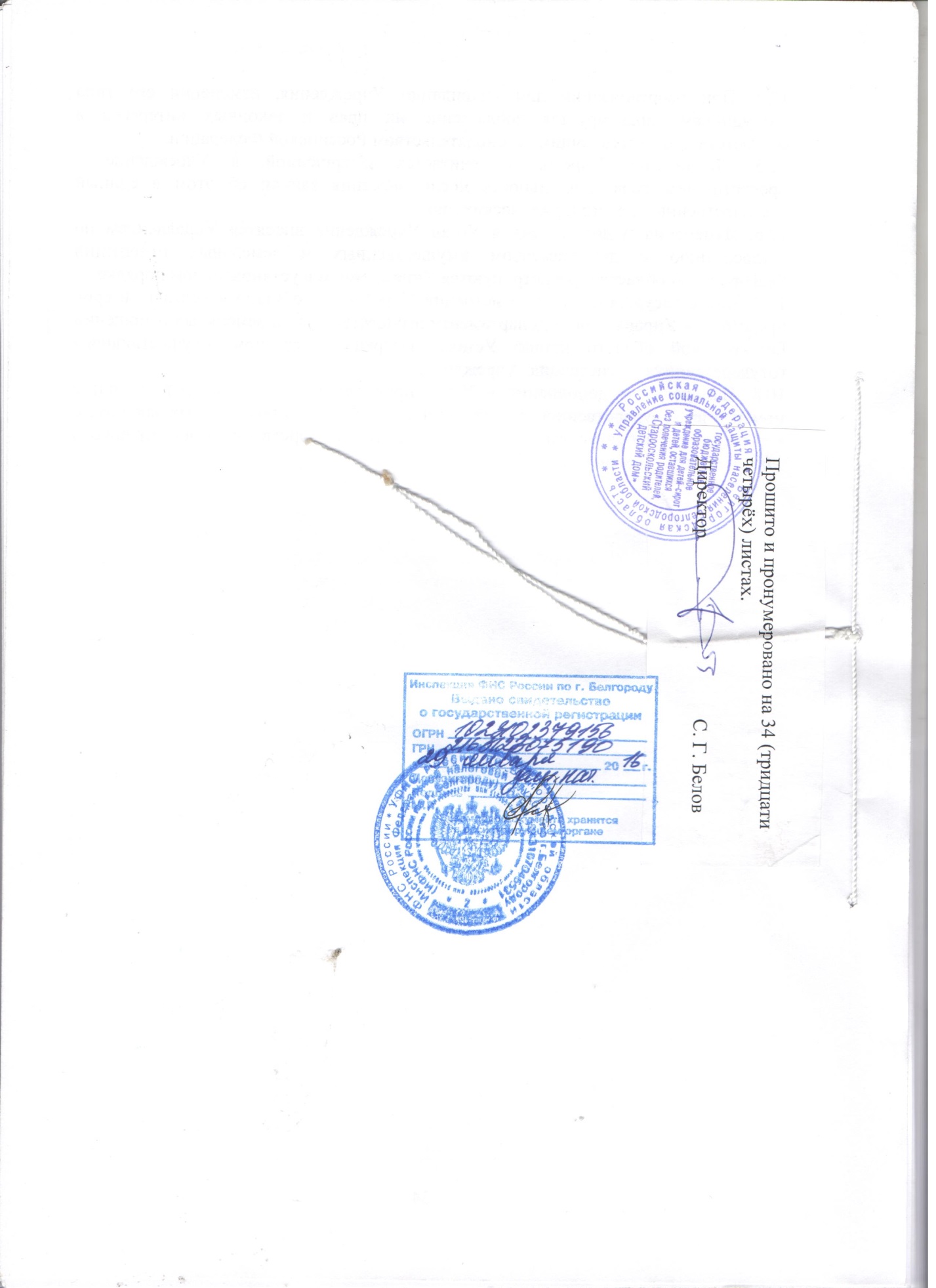 Общие положенияПредмет, цели, задачи и виды деятельности УчрежденияОрганизация деятельности УчрежденияОрганизация  и осуществление образовательной деятельностиОрганизация и осуществление постинтернатного сопровождения Выпускников и выпускников Старооскольского городского округаВоспитанники, Выпускники, работники Учреждения, их права и обязанности Управление УчреждениемИмущество и финансовые средства УчрежденияЛокальные нормативные акты УчрежденияРеорганизация, ликвидация, изменение типа Учреждения порядок внесения изменений, дополнений в Устав Учреждения.3-55-1111-1717-1919-2121-2222-2929-3232-3333-34